Freud’s Theory of the Mind’s StructureVisual MetaphorExtra Credit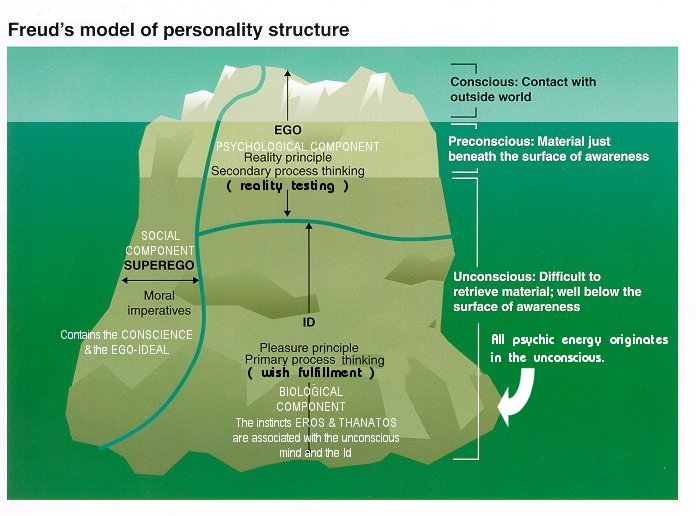 Your textbook uses the classic metaphor of the iceberg to describe Freud’s theory of the mind’s structure (see page 480). Your job is to create a different metaphor to describe Freud’s idea of the mind’s structure. Be sure to include the concepts of: Ego SuperegoIdConscious mindPreconscious mindUnconscious mind This is worth up to 10 extra credit points.